PRAYERS OF THE DIVINE MERCY CHAPLET:

The Sign of the Cross

In the name of the Father, and of the Son,
and of the Holy Spirit. Amen.
-----
(On the first 3 beads of the Rosary, 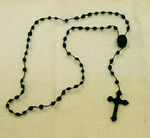 pray the Our Father Hail Mary and Apostle’s Creed)
Our Father: 

Our Father, who art in heaven hallowed
be thy name;
thy kingdom come; thy will be done
on earth as it is in heaven.
Give us this day our daily bread
and forgive us our trespasses
as we forgive those who trespass against us;
and lead us not into temptation, but deliver us from evil.
Amen.

-----

Hail Mary

Hail Mary, full of grace.
The Lord is with thee. Blessed art thou amongst women,
And blessed is the fruit of thy womb, Jesus.
Holy Mary, Mother of God, Pray for us sinners,
Now and at the hour of our death.
Amen.

-----Apostle’s CreedI believe in God,
the Father almighty,
Creator of heaven and earth,
and in Jesus Christ, his only Son, our Lord,
who was conceived by the Holy Spirit,
born of the Virgin Mary,
suffered under Pontius Pilate,
was crucified, died and was buried;
he descended into hell;
on the third day he rose again from the dead;
he ascended into heaven,
and is seated at the right hand of God the Father almighty;
from there he will come to judge the living and the dead.I believe in the Holy Spirit,
the holy catholic Church,
the communion of saints,
the forgiveness of sins,
the resurrection of the body,
and life everlasting. Amen.================================================(As start each section of the Rosary, begin by praying)

Eternal Father,
I offer you the Body and Blood,
Soul and Divinity of Your Dearly Beloved Son, Our Lord, Jesus Christ, in atonement
for our sins and those of the whole world.
(Prayed on the Our Father bead of the Rosary)
-----
(On the ten “Hail Mary” beads of the Rosary, pray)
For the sake of His sorrowful Passion, have mercy on us and on the whole world.
(Prayed on each Hail Mary bead of the Rosary)

-----
(After the 5th decade)

Holy God, Holy Mighty One,
Holy Immortal One, have mercy on us and on the whole world.
Holy God, Holy Mighty One, 
Holy Immortal One, have mercy on us and on the whole world.
Holy God, Holy Mighty One, 
Holy Immortal One, have mercy on us and on the whole world.Closing Prayer:Eternal God, in whom mercy is endless and the treasury of compassion inexhaustible, look kindly upon us and increase Your mercy in us, that in difficult moments we might not despair nor become despondent, but with great confidence submit ourselves to Your holy will, which is Love and Mercy itself.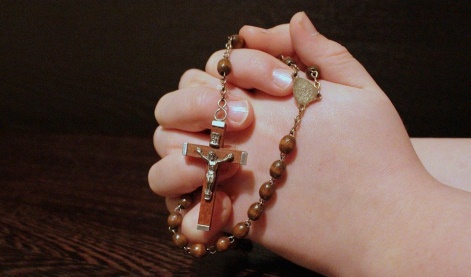 